High Flux reactor PIKBasic featuresThe high flux research reactor PIK is a continuous flow type reactor and is intended for research in the field of condensed matter physics, nuclear physics and the physics of weak interactions, structural and radiation biology and biophysics, radiation physics and chemistry, as well as solutions for many applications and engineering problems. By its parameters PIK reactor will be one of the best research reactors in the world.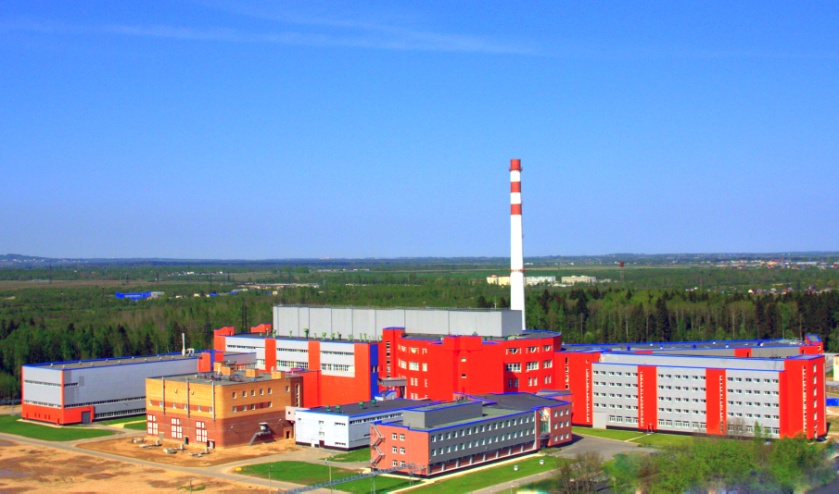 PIK reactor differs from the majority of similar projects by increased neutron fluxes in the reflector, the presence of a neutron trap with a very high flux and the possibility of irradiation of materials in the core. The maximum density of the unperturbed thermal neutron flux is close to 5 ·1015 cm2 · s1 and corresponds to the record values ​​obtained in a continuous flow reactors. The maximum heat output100 MWThermal neutron flux density (maximum)5 ·1015 cm2 · s1Thermal neutron flux density in the reflector1,3 ·1015 cm2 · s1The volumetric energy release in the core
          average
          maximum2,0 MW/l6,6 MW/lHeat transfer agentwaterReflectorheavy water Number of horizontal experimental channels10Number inclined experimental channels 6Number of vertical experimental channels 6Number of cold neutron sources 3Hot neutron source 1Number of experimental stations 50 